«Сталинградская битва»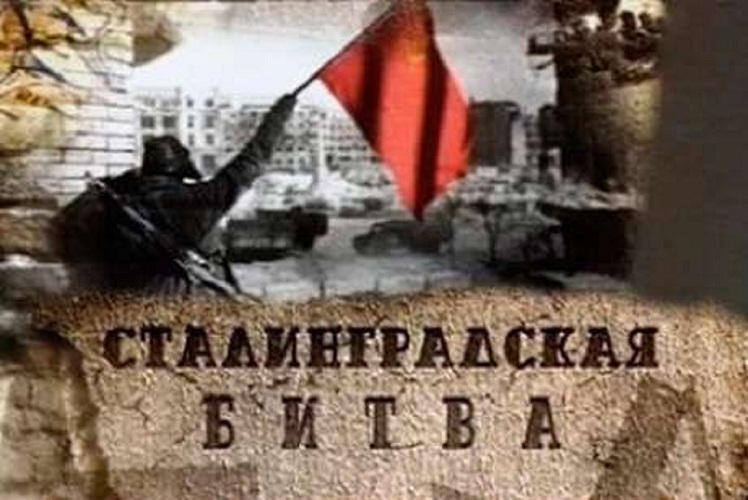 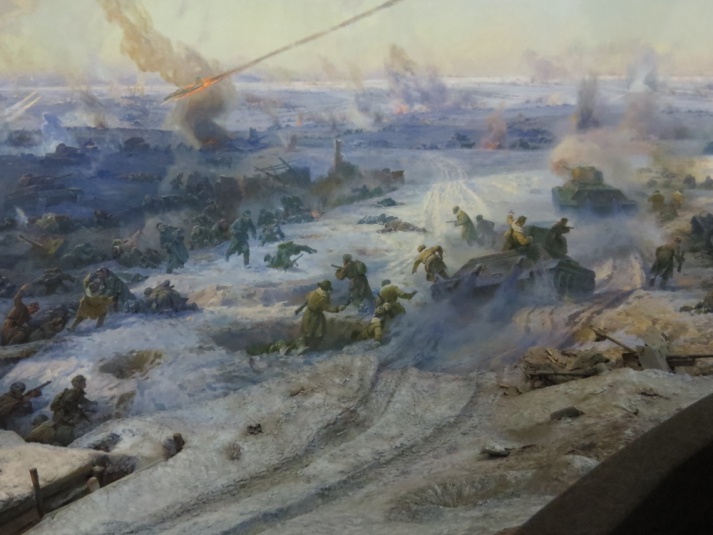            2 февраля  2019 года в МБОУ «Гимназия №33» г. Махачкалы совместно с сектором универсальной литературы библиотечно- информационного  молодежного центра НБ. РД. им. Р. Гамзатова состоялось  мероприятие, посвященное   76-летию победы в Сталинградской битве. В мероприятии  приняли участие учащихся  6-5; 8-4;  9-4-х классов.            Цель  мероприятия: привить школьникам чувство патриотизма, гордости за свою Родину, за родной народ,   воспитать уважение к памяти защитников Отечества, раскрыть значение Сталинградской битвы в ходе Великой Отечественной войны.             Открыли мероприятие  учащиеся 8-4 класса под руководством классного руководителя и учителя русского языка ми литературы Шихсефиевой К.С. Прозвучали слова  Левитана об завершении Сталинградской битвы. Шихсефиева Кизлер Сефихановна рассказала  школьникам  о памятной дате в истории нашей страны и   историческом факте  «Сталинградского сражения».  Она отметила, что  Сталинградская битва – это решающее сражение всей  Великой Отечественной войны, в котором советские войска одержали крупнейшую победу. Победа в Сталинградской битве  ознаменовала начало коренного перелома в ходе Великой Отечественной войны и Второй мировой войны в целом. В ходе мероприятия учащиеся  8-4 класса  рассказали присутствующим о доблести и мужестве бойцов советской армии, о потерях личного состава, а также о значении Сталинградской битвы в истории Великой Отечественной войны.             Мероприятие сопровождалось чтением  отрывков из писем немецких солдат, стихов  известных и неизвестных авторов: О. Берггольц. «Сталинграду»,  М. Агашиной. «Второе февраля»,  С. Орлова. « Степной ветер»,  А. Суркова. «Защитник  Сталинграда»,  В. Высоцкого.  «Братские могилы»,  и др.  С глубоким воодушевлением слушали ребята  песни: «Поклонимся Великим тем годам» и  «Песни Победы». Примером отваги и мужества стал для учащихся рассказ о защитниках знаменитого «Дома Павлова», державших оборону почти 2 месяца и не давших  врагу захватить его; о «главной высоте Отчизны», где шли самые ожесточённые бои, о Мамаевом кургане, каждый квадратный метр которого был пробит тысячью осколков мин и снарядов.            О Мамаевом Кургане  и панораме Сталинградской битвы глазами современного туриста рассказала заместитель гимназии по воспитательной работе  Виктория Дмитриевна Храмова.  Она показала  школьникам  фотографии, сделанные ею в 2013 году во время посещения  памятника-ансамбля  героям Сталинградской битвы на Мамаевом кургане,  и  главной достопримечательности  – мемориального комплекса  Мамаева кургана, посвященного  подвигам советских солдат в Великой Отечественной войне,    скульптуры "Родина-мать зовёт!"             Ребята узнали и о Площади скорби со скульптурой «Скорбь матери». При помощи видео-слайдов  фотографий, привезенных из поездки в город герой Волгоград,  ребята ознакомились с   достопримечательностью  города музеем - панорамой  «Сталинградская битва».  На  снимках,  сделанных в музее, школьники увидели: коллекции отечественных и немецких орденов и медалей, оружие и боевую технику времен Отечественной войны, знамена войск, карты, листовки,  документы противника,  немецкий набор медицинских инструментов и многое др.             Беседа была  познавательной,  и школьники увлеченно слушали каждое слово выступавших.             В завершении мероприятия заведующая сектором универсальной литературы библиотечно- информационного  молодежного центра НБ. РД. им. Р. Гамзатова Азимова Светлана Анатольевна представила книжно - иллюстративную выставку  «Сталинградская битва» и провела для учащихся обзор содержания представленной на выставке литературы.  Закончилось мероприятие  минутой молчания,которой присутствующие почтили память защитников города-героя.                                Фотографии памятника-ансамбля  героям Сталинградской битвы на Мамаевом кургане и музея - панорамы  «Сталинградская битва».  Заместитель директора по ВР                                                 Храмова В.Д.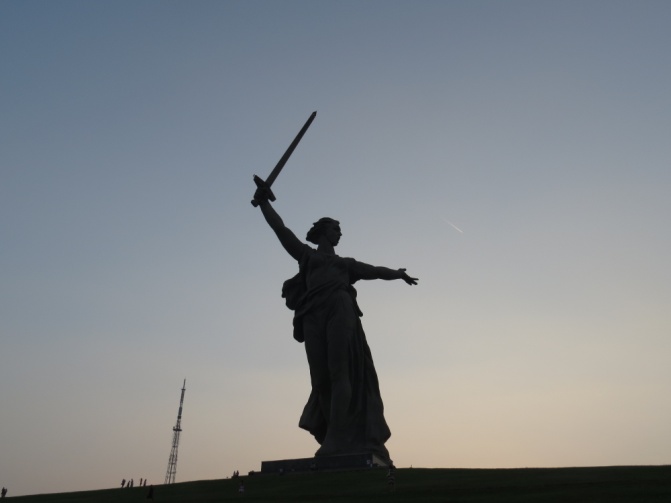 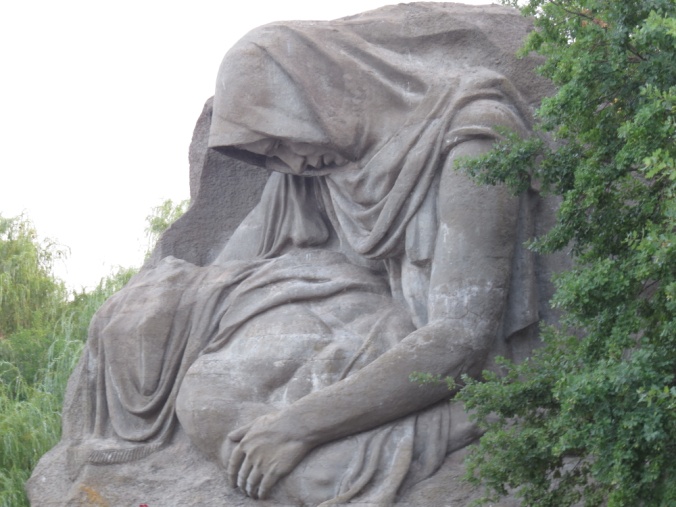 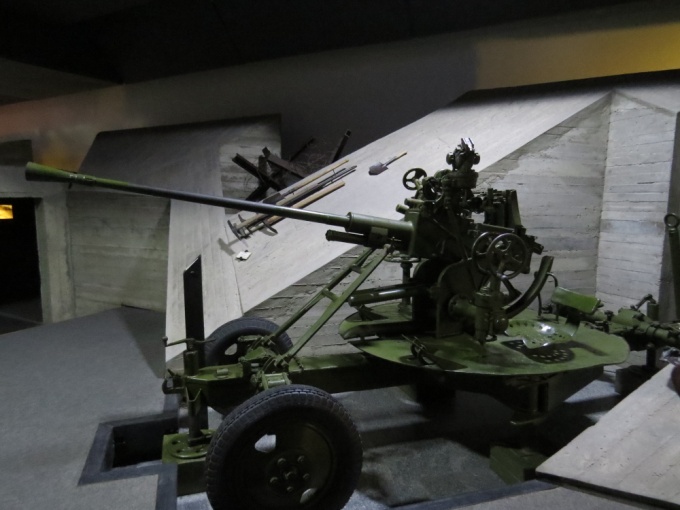 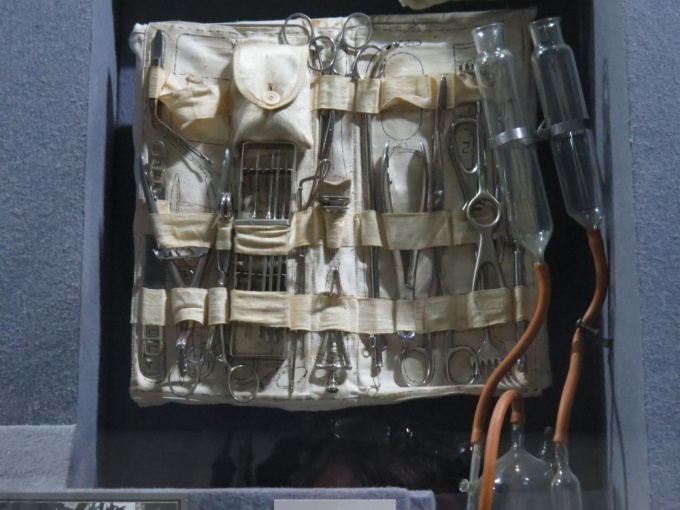 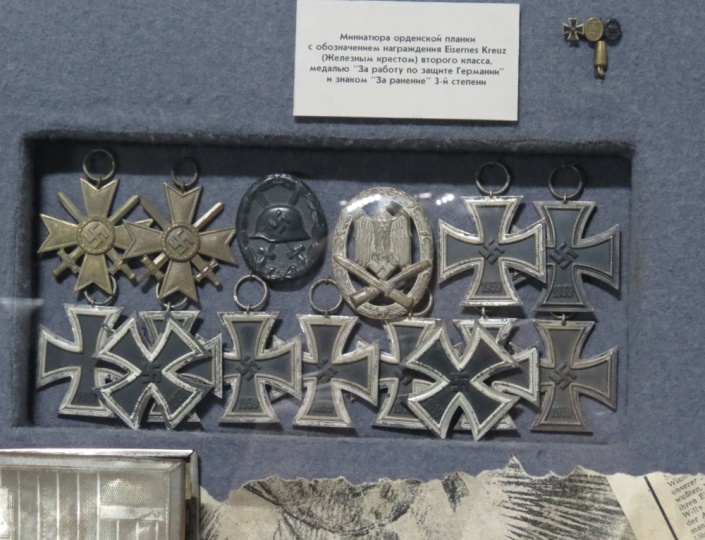 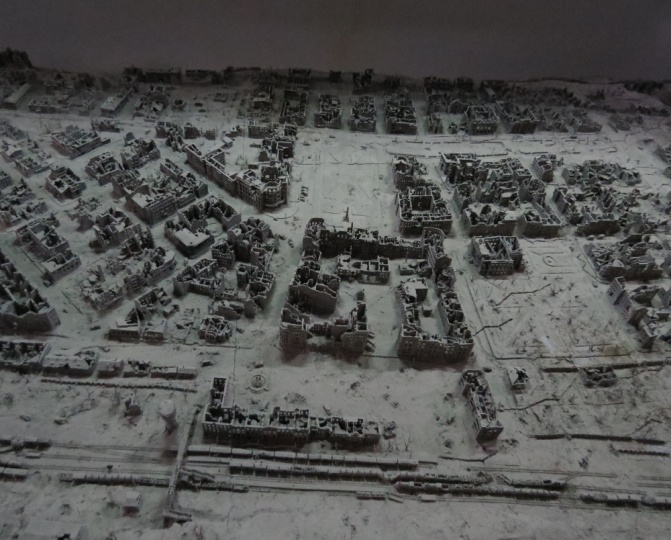                           Публикация о мероприятии на  школьной странице в Instagram  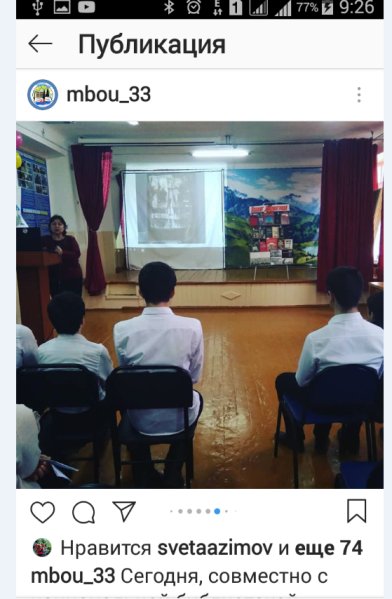 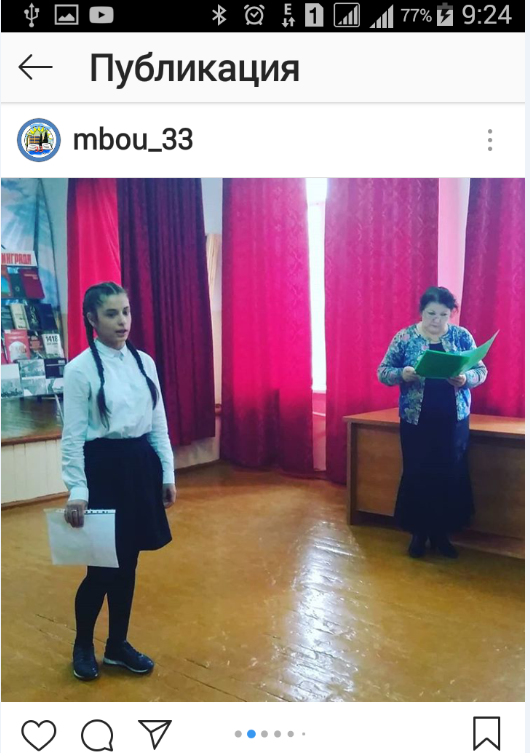 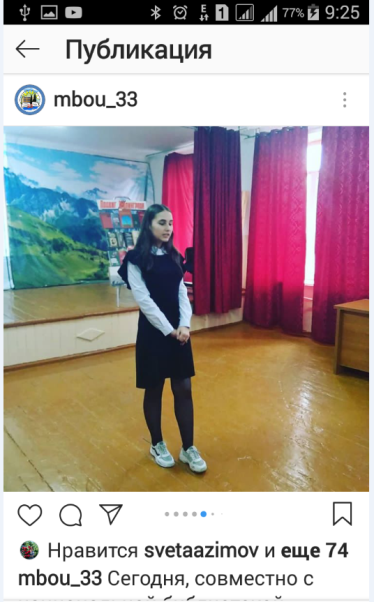 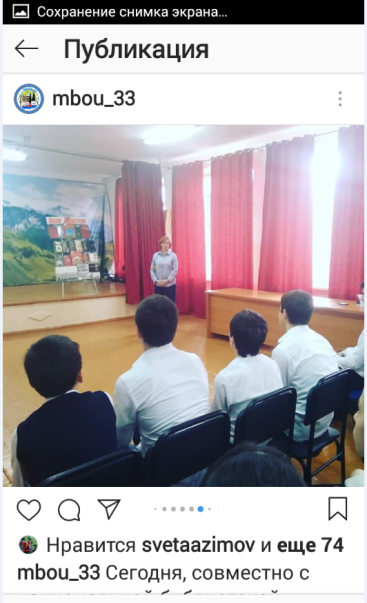 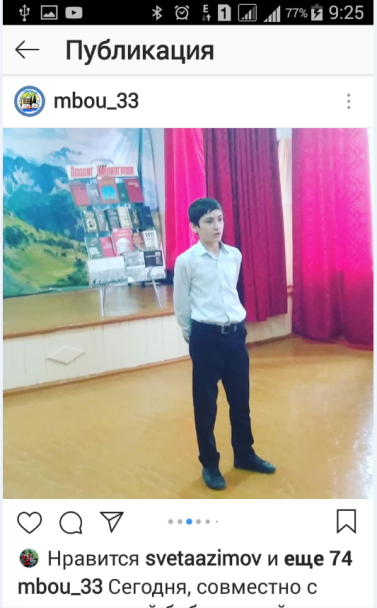 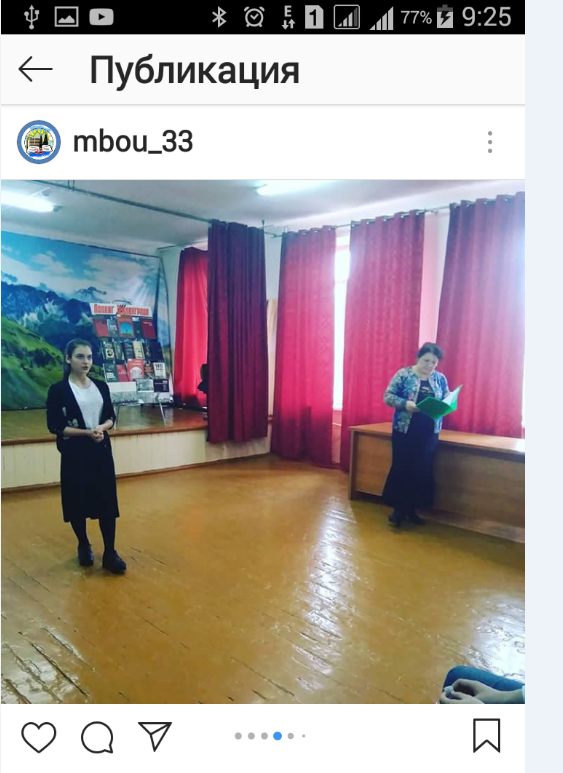 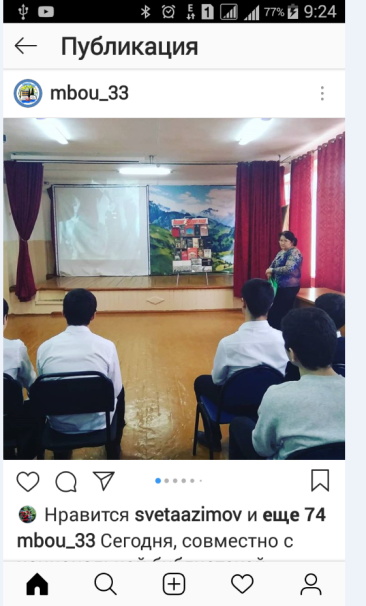 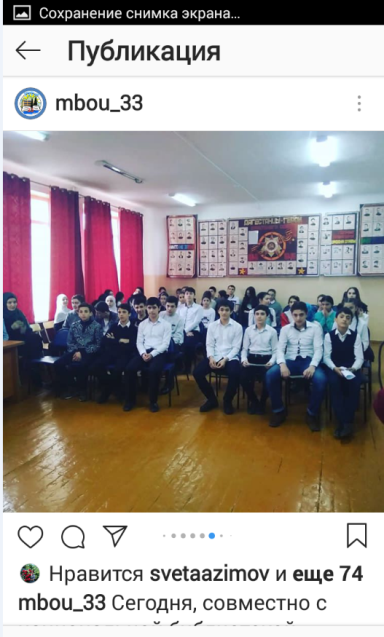 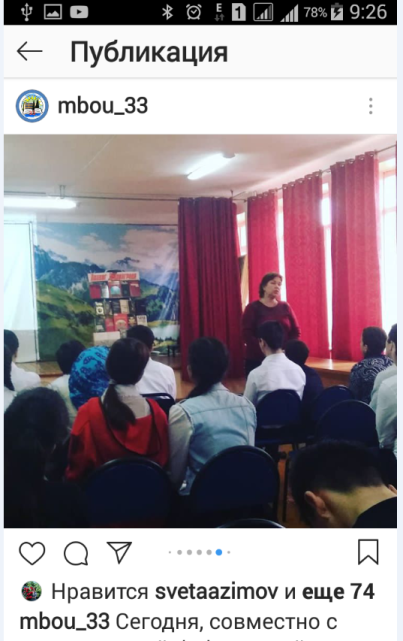 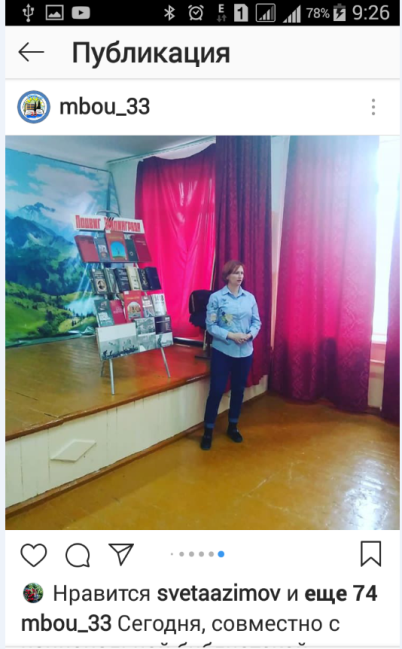 